Учетный номер__________	Директору муниципальногообщеобразовательного учрежденияЗачислить в 10 класс с _________________	«Хохловская СОШДиректор школы __________	_____________________________________________родителя (законного представителя)Фамилия ____________________________Имя ________________________________Отчество ____________________________Место регистрации:Населенный пункт:________________________Улица ______________________________Дом ____ корп. _____ кв. ______Телефон ____________________________ЗАЯВЛЕНИЕПрошу Вас принять моего ребенка__________________________________________________________________________________________________________________________________________________(фамилия, имя, отчество)__________________________________________________________________________________________________________________________________________________(дата, место рождения)_________________________________________________________________________________________________________________________________________________(адрес места жительства ребенка)В 10 класс Вашей школы по программам профильного обучения_________________________________________________________________________________________________________________________________________________(указать профиль или профильные предметы)форме обучения: очной, очно-заочной, семейного образования, самообразования.(нужное подчеркнуть)Форма получения образования: в организации, вне организации(нужное подчеркнуть)Окончил (а) ______ классов МОУ _____________________________________ Изучал (а) _________________ язык.Сведения о родителях:Мать:ФИО___________________________________________________________________________________________Адрес места жительства___________________________________________________________________________________________Номер телефона: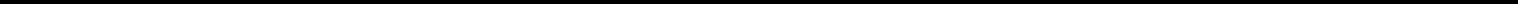 Отец:ФИО______________________________________________________________________________________Адрес места жительства___________________________________________________________________________________________Номер телефонауставом, с лицензией на осуществление образовательной деятельности, со свидетельством о государственной аккредитации, с образовательными программами и локальными актами, регламентирующими организацию и осуществление образовательной деятельности, правами и обязанностями обучающихся, режимом работы МОУ «Хохловская СОШ» ознакомлен(а).В соответствии со ст. 9 Федерального закона от 27.07.2006г. № 152-ФЗ «О персональных данных» предоставляю свои персональные данные и персональные данные моего ребенка и даю согласие на их обработку.Не возражаю против проверки представленных мною данных._______________	____________________________ «____» ________ 20__года(подпись)	(расшифровка подписи)С заявлением ознакомлен, на участие в индивидуальном отборе, с выбором профиля согласен: _____________ ____________________________ «____» _____ 20__ года                                     (подпись)	                                 (расшифровка подписи)